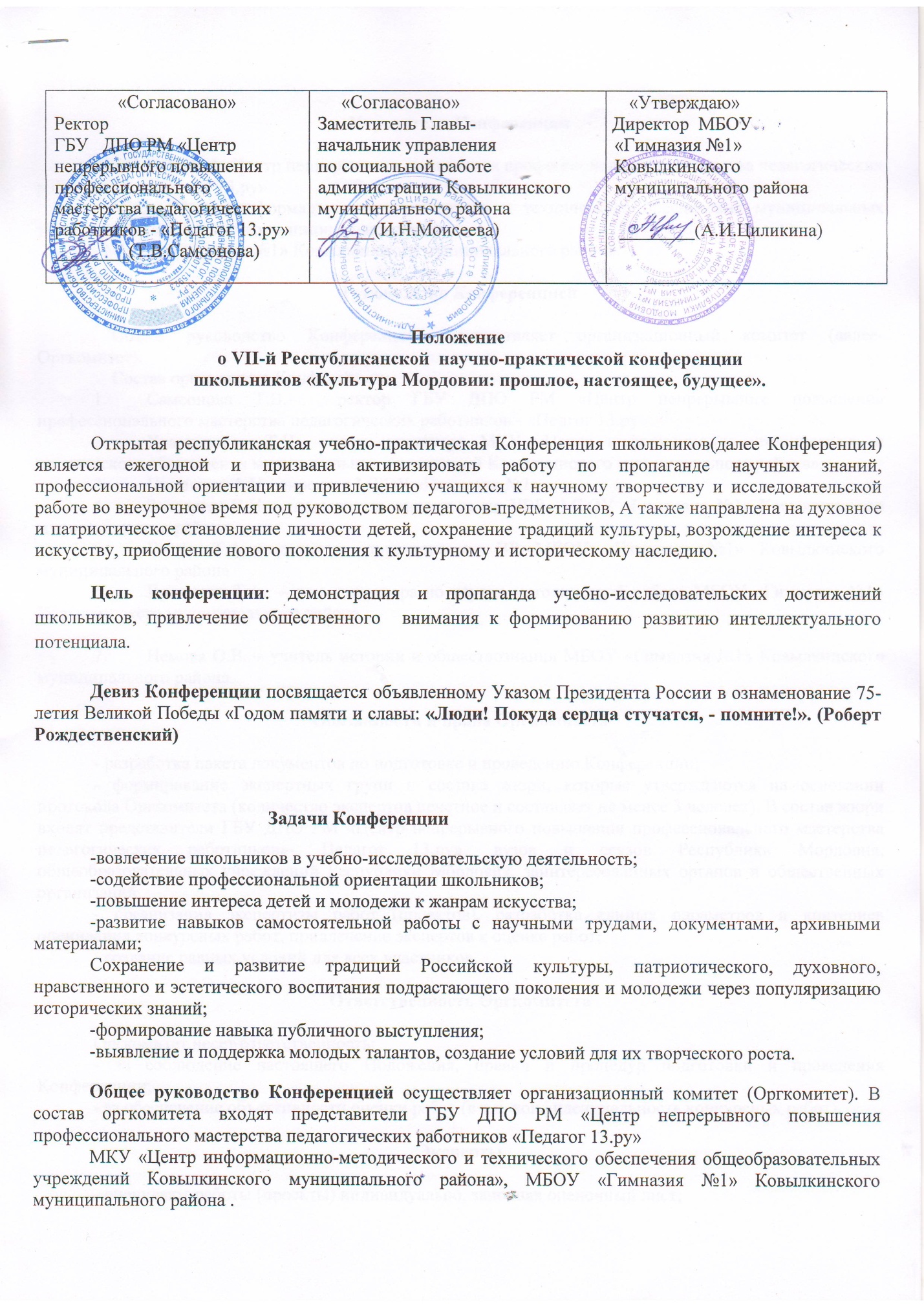 Учредители Конференции- ГБУ ДПО  РМ «Центр непрерывного  повышения профессионального мастерства педагогических работников- «Педагог 13.ру»- МКУ «Центр информационно-методического и технического обеспечения муниципальных учреждений Ковылкинского муниципального района»- МБОУ «Гимназия №1» Ковылкинского муниципального района.Руководство Конференцией    Общее руководство Конференцией осуществляет организационный комитет (далее- Оргкомитет).    Состав оргкомитета Конференции:Самсонова Т.В.-  ректор ГБУ ДПО РМ «Центр непрерывного повышения профессионального мастерства педагогических работников - «Педгог 13.ру»;Хвастунова  Т.Н.. – зам. директора МКУ «Центр информационно-методического и технического обеспечения муниципальных учреждений Ковылкинского муниципального района»;Циликина А.И - директор МБОУ «Гимназия №1»Золотаева Е.И. – заместитель директора по УВР  МБОУ «Гимназия №1» Ковылкинского муниципального района;Ежова Т.А.-заместитель директора по ВР МБОУ» Гимназия №1» Ковылкинского муниципального районаВражнова Т.А.. – зам. директора по научно-методической работе МБОУ «Гимназия №1» Ковылкинского муниципального районаНемова О.В. – учитель истории и обществознания МБОУ «Гимназия №1» Ковылкинского муниципального района.Обязанности и права Оргкомитета- разработка пакета документов по подготовке и проведению Конференции; - формирование экспертных групп и состава жюри, которые утверждаются на основании протокола Оргкомитета (количество экспертов нечетное и составляет не менее 3 человек). В состав жюри входят представители ГБУ ДПО РМ «Центр непрерывного повышения профессионального мастерства педагогических работников»- Педагог 13.ру», вузов и ссузов Республики Мордовия, общеобразовательных учреждений Республики Мордовия, заинтересованных органов и общественных организаций. - организация экспертизы работ (проектов), разработка единых параметров и критериев оценивания конкурсных работ, привлечение экспертов к оценке работ; - создание равных условий для всех участников. Ответственность ОргкомитетаОргкомитет несет ответственность: - за соблюдение настоящего Положения, правил и процедур подготовки и проведения Конференции; - за обеспечение объективности оценки работ (в т.ч. конфиденциальность конкурсных работ). Эксперты- оценивают работы (проекты) индивидуально, заполняя оценочный лист; - рекомендуют лучшие работы (проекты) учащихся для публикации в СМИ.Участники КонференцииВ открытой республиканской учебно-практической Конференции школьников «Культура Мордовии: прошлое, настоящее, будущее» принимают участие учащиеся общеобразовательных школ республики.Регламент работы Конференции        Работа Конференции проводится по 8 номинациям: историческая, краеведческая, этнографическая, лингвистическая (язык и культура), культурологическая, музыкальная, экологическая, фольклорная.  При наличии большого количества участников возможно деление секций по возрастному признаку  (классам). Номинация  «Историческая».1. Участникам предлагается подготовить материал об известных исторических личностях, полководцах, внесших значительный вклад в историю, науку и культуру, образование и общественную жизнь России и Республики Мордовия.Примечание. Особенно приветствуются работы о земляках. 2.Допускаются работы о  родственниках-участниках ВОВ,  тружениках тыла, детях войны. Номинация «Краеведческая».   Могут быть представлены: географические, исторические и культурологические исследования   по истории, культуре и  природе края. Номинация «Этнографическая».  Жизнь и быт мордвы в годы ВОВ.1. Костюм  2. Пища, культура питания. 3. Национальные традиции и обряды.(Участники, представляющие театрализованную постановку или инсценировку, допускаются (по желанию) без написания научно-исследовательской работы).Номинация «Лингвистическая» (Язык и культура). Участникам предлагается следующие направления исследований:  1.Ресурсы Интернета как материал для лингвистических исследований: серьезное и занимательное в материалах о ВОВ.2 Язык СМИ: исследования текстов газет, журналов, радиопередач, анализ языка  агитационного материала (плакатов, листовок, лозунгов в годы ВОВ), речи ведущих и участников радиопередач и т.д.3. Язык школьного обучения в годы  ВОВ. Номинация «Культурологическая».  Участникам предлагается следующие направления исследований, отражающих тему ВОВ 1.Литература2.Театральное искусство.3. Кино-, теле- и другие экранные искусства.4.Изобразительное и декоративно-прикладное искусство и архитектура.5. Хореографическое искусство.Основное внимание уделяется исполнению и демонстрации произведений.  Номинация «Музыкальная». Защита исследовательских работ сопровождается исполнением или прослушиванием музыкального произведения на военную тему.   Номинация «Экологическая».  В исследовательской работе должна раскрываться экологическая проблема и присутствовать описание экологических решений, инициатив и акций в военное и послевоенное время. Номинация «Фольклорная». Защита исследовательской работы иллюстрируется исполнением фольклорных произведений, связанных с ВОВ.     Заявки на участие в Конференции принимаются не позднее, чем за 5 дней до начала конференции (до 19.01.2020 г.) и направляются на адрес электронной почты школы  kovsk1@mail.ru. По всем вопросам относительно порядка проведения Конференции можно проконсультироваться по телефону 8(83453)2-13-83.Работа (проект) должна соответствовать Требованиям к структуре и содержанию исследовательской работы (проекта) (Приложение 1).По результатам работы экспертов составляется протокол. Победители и призеры конференции определяются на основе рейтинга. На представление работы и защиту отводится не более 10 минут.  В сообщении участника должны быть представлены следующие позиции:-  название работы (проекта);- актуальность данной проблемы; - краткая характеристика литературы вопроса, методика исследования; - основное содержание работы или исполнение творческих заданий;- основные результаты и выводы;- практическое значение работы.Порядок подведения итогов и награжденияПо окончании защиты работ (проектов) проводится заседание жюри. По каждой работе выставляется оценка, и определяются победители и призеры Конференции. Все решения жюри протоколируются, подписываются членами жюри, являются окончательными. Замечания, вопросы, претензии по работе конференции принимаются оргкомитетом в письменном виде в день работы Конференции. Количество призовых мест определяет жюри. Победители и призеры Конференции награждаются Дипломами победителя и призера. ФинансированиеТранспортные расходы по доставке детей, питание – 50 руб. на человека – за счет направляющего учреждения. Организация питания, программное обеспечение, награждение – за счет принимающего учреждения.Сроки проведения конференцииКонференция проводится  24 января2020 года.План проведения конференцииРегистрация участников – с 9.00 до 9.50 в фойе 1-го этажа гимназии по адресу: РМ, г.Ковылкино, ул.Пионерская, дом 44Начало конференции в 10.00 часов (актовый зал). Работа секций – с 10.30 до 13.00 (ориентировочно). Подведение итогов – 13.30 – 14.30. Приложение № 1Образец заявки:Заявкана участие в VII-й Республиканской  научно-практической конференции школьников «Культура Мордовии: прошлое, настоящее, будущее»Название ОУ______________________________________________Количество участников (с учётом руководителей)_______________Количество питающихся ( с учётом руководителей)______________Приложение №2Требования к структуре и содержанию исследовательской работы (проекта)     На Конференцию представляются работы, являющиеся результатом самостоятельных экспериментальных исследований, поисковой деятельности. Учебно-исследовательская работа-доклад должна содержать:Титульный листОглавлениеВведение Основная частьЗаключениеБиблиографический списокПриложения.Требования к оформлению исследовательской работы (проекта)1.Титульный лист (образец).Полное название образовательного учрежденияНазвание работы (без кавычек)Тип работыФамилия, имя, отчество учащегося, классРуководитель (фамилия, имя, отчество полностью, должность)Населенный пунктГод2. Работа должна быть представлена в печатном виде, формат листа- А4, на одной стороне листа. Шрифт - типа Times New Roman, размер 14, межстрочный интервал – одинарный, красная строка -1см. Поля с левой стороны , с правой –10 мм, с верхней и нижней - не менее .3. Работа должна быть эстетически выдержана.    Объем работы - не более 10 страниц (не считая титульного листа) .Не более 5 страниц в тех номинациях, где учитываются исполнение и демонстрация. Приложения могут занимать до 10 дополнительных страниц. Приложения должны быть пронумерованы и озаглавлены. Титульный лист заполняется по образцу.ФИО участникаКлассНоминацияФИО руководителяДолжность